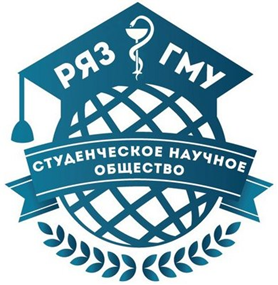 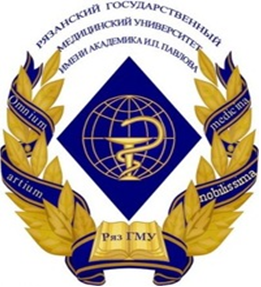 Государственное бюджетное образовательное учреждение высшего профессионального образования «Рязанский государственный медицинский университет имени академика И.П. Павлова» Министерства здравоохранения Российской ФедерацииСтуденческое научное общество РязГМУИНФОРМАЦИОННОЕ ПИСЬМОУважаемые коллеги!	Рязанский государственный медицинский университет имени академика И.П. Павлова и Совет Студенческого научного общества РязГМУ приглашают Вас принять участие в работе Всероссийской студенческой научной конференции с международным участием «Актуальные вопросы студенческой молодежной медицинской науки и образования».	Данное событие ставит цель собрать талантливых студентов медицинских вузов и способствовать научному росту, широкому обмену медицинской научной информацией и опытом между студентами, а также налаживанию сотрудничества и дружеских отношений.Формы участия: Доклад (устный или стендовый) и публикация тезисов.Публикация тезисов.Секции конференции:Хирургический блокГоспитальная хирургияФакультетская хирургияОперативная хирургия с курсом ангиологии и сосудистой хирургииАкушерство и гинекологияТравматологияЛОР-болезниОфтальмологияДетская хирургияУрологияОбщая хирургияОнкология с курсом лучевой терапииТерапевтический блокПедиатрияПропедевтика внутренних болезнейФакультетская терапия с курсамиГоспитальная терапияВнутренние болезни и поликлиническая терапияИнфекционные болезниДерматовенерологияВоенная медицина и медицина катастрофЛучевая диагностикаФизиотерапияМедико-профилактический блокОбщая гигиена Профильные гигиенические дисциплиныЭпидемиологияМикробиологияОЗЗБлок фармацииФармацевтическая  и токсикологическая химияФармакогнозия с курсом ботаникиОбщая химияУправление и экономика фармацииТехнология лекарственных средствСтоматологический блокТерапевтическая стоматологияХирургическая стоматологияОртопедическая стоматологияБлок фундаментальных дисциплинБиологическая химияГистология и биологияНормальная физиологияПатологическая физиологияНормальная анатомияПатологическая анатомия с курсом судебной медициныФармакология с курсом фармакотерапииФизическое воспитаниеБлок естественнонаучных дисциплинМатематика, физика и мед.информатикаЛатинский и русский языкиИстория и философияИностранный языкЭкономика иправоБлок психоневрологии, общей и  клинической психологииОбщая психологияКлиническая психологияПсихотерапияНеврологияПсихиатрияДля участия в конференции необходимо до 15 апреля 2015 года направить на электронную почту по адресу: snorzgmu@mail.ru следующий пакет документов, выполненный в редакторе MS Word (тема письма «Конференция в РязГМУ»):I. Регистрационная карта (Приложение 1):II. Тезисы работы (Приложение 2):Все доклады будут опубликованы в итоговом сборнике студенческих научных работ. Работы, занявшие первое место, публикуются во всероссийском журнале«Наука молодых – ERUDITIO JUVENIUM»	Рабочий язык конференции: русский.	
	20 апреля 2015 года будут отправлены результаты о рассмотрении заявок на указанный в письме E-mail. 	Реферативные работы и обзоры литературы, работы, представленные позже указанного срока, оформленные не по правилам, публиковавшиеся ранее, или не соответствующие тематике конференции не публикуются и не возвращаются. Проводится рецензирование работ. Оргкомитет оставляет за собой право отклонить работу без оповещения авторов! Публикация материалов бесплатная.Проживание. Заезд участников осуществляется 14 мая. Участники, прибывшие из других городов, будут встречены (ж/д вокзал, автовокзал) и размещены в общежитии университета бесплатно.Телефоны для справок:Научный отдел РязГМУ:  8 (4912) 46-08-03 Председатель СНО РязГМУ: Петров Юрий Васильевич, 
тел.: 8 (952)129-23-27Почта СНО РязГМУ: snorzgmu@mail.ruПриложение 1.Регистрационная картаВ ОргкомитетВсероссийской студенческой научной конференции
с международным участием 
«Актуальные вопросы студенческой молодежной медицинской науки и образования»Фамилия __________________________________________________________Имя ______________________________________________________________Отчество __________________________________________________________Место работы (учебы) – занимаемая должность (факультет, курс, группа) __________________________________________________________________Возраст ___________________________________________________________Почтовый индекс и адрес:  __________________________________________________________________Телефон _______________________________E-mail _________________________________Названиесекции ___________________________________________________Название доклада / статьи __________________________________________________________________Форма участия (нужное подчеркнуть):Устный доклад и публикацияСтендовый доклад и публикацияТолько публикация Дата заполненияПриложение 2.ФОРМА ДЛЯ ПОДАЧИ ТЕЗИСОВ.Научные работы должны быть представлены в виде тезисов объемом до 1 полной страницы: лист формата А 4, шрифт TimesNewRoman 14. Поля: левое, правое, верхнее, нижнее – по 2,5 см. 1-я строка – ЗАГОЛОВОК – ПРОПИСНЫЕ, по центру; 2-я строка – авторы – строчные, полужирный, по центру; 3-я строка – название вуза, организации, город – строчные, курсив, по центру; 4-я строка – научный руководитель – строчные, по центру. После 4 строчки – пробел. Далее печатается текст с красной строки, абзацный отступ – 1,25 см. Выравнивание по ширине, межстрочный интервал 1, перенос автоматический. Образец оформления тезисов см. ниже. Документ должен сопровождаться отсканированной первой страницей статьи с подписями всех авторов и визой научного руководителя «В печать».Название файла – ФИО автора (первого соавтора). Например - Иванов С.П. От одного автора (соавтора) принимается не более 2-х тезисов!Образец оформления тезисов:Характер изменений церебральной гемодинамики у больных с ишемической болезнью сердцаПетрова Т.В., Сидоров П.Ю.Кафедра госпитальной терапии Рязанский государственный медицинскийуниверситет, г. РязаньНаучный руководитель – д.м.н., профессор А.И. ПетровЦель исследованияМатериалы и методы исследования  Результаты и их обсуждениеВыводы Приложение 3.РЕКОМЕНДАЦИИ ПО ПОДГОТОВКЕ СТЕНДОВЫХ ДОКЛАДОВОбщие положения: Каждый участник конференции может представить стендовый доклад размером не более 84 х 59 см (A1, альбомная ориентация). По выбору участника доклад может быть подготовлен в форме плаката или набора отдельных листов (например, формата A4). Обеспечение участников конференции необходимыми принадлежностями для подготовки стендов (кнопками, скотчем и т.д.) берет на себя Оргкомитет. Наши советы по подготовке стендовых докладов: Оформление стендового доклада необходимо провести таким образом, чтобы  максимально понятно и удобно для всех участников конференции раскрыть сущность проведенной вами научной работы. На конференции допускается представление стендов созданных собственноручно, либо напечатанных, как цветными, так и черно-белыми чернилами.В оформлении старайтесь использовать такие размеры шрифтов, которые не будут создавать сложностей другим участникам конференции при ознакомлении с Вашей работой. Например, шрифт TimesNewRoman или аналогичные ему с размером менее 16 пунктов выбирать нежелательно.Всероссийская студенческая научная конференция с международным участием 
«Актуальные вопросы студенческой молодежной медицинской науки  и образования»Рязань, 15-16 мая 2015 года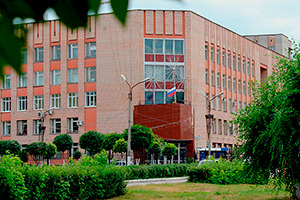 